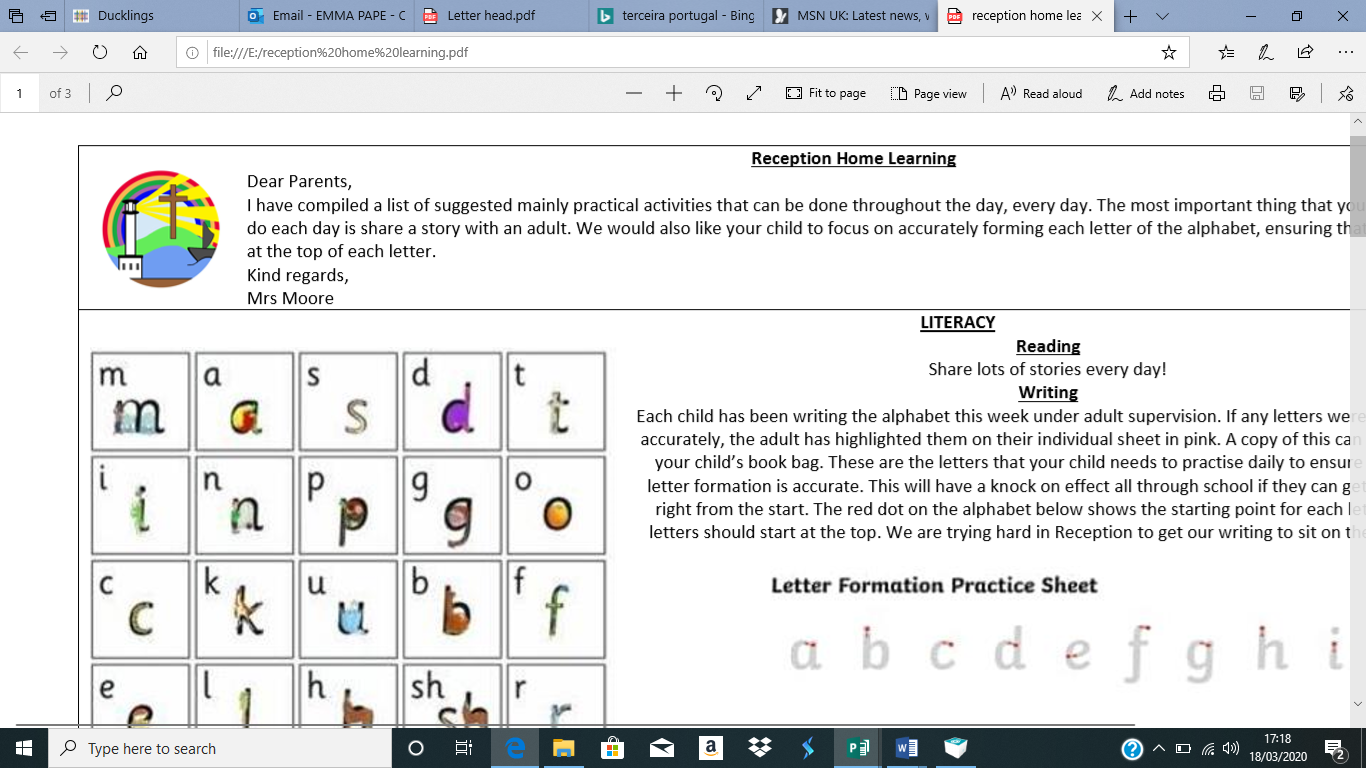 Nursery home challenges W/B 13-07-2020Hi everyone, I hope that you are all keeping safe, well and happy. Please find our final task for the year. You may make your own version, print this one or simply chat about the headings. 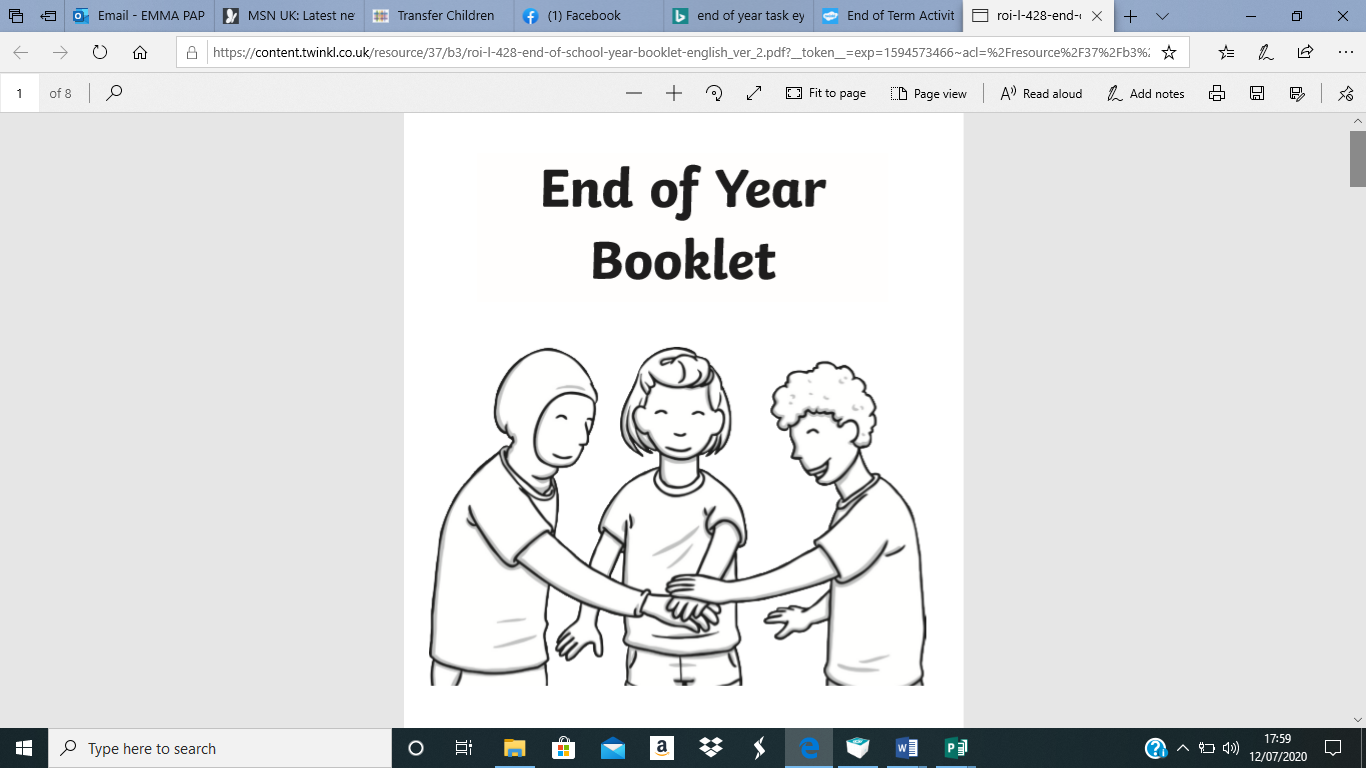 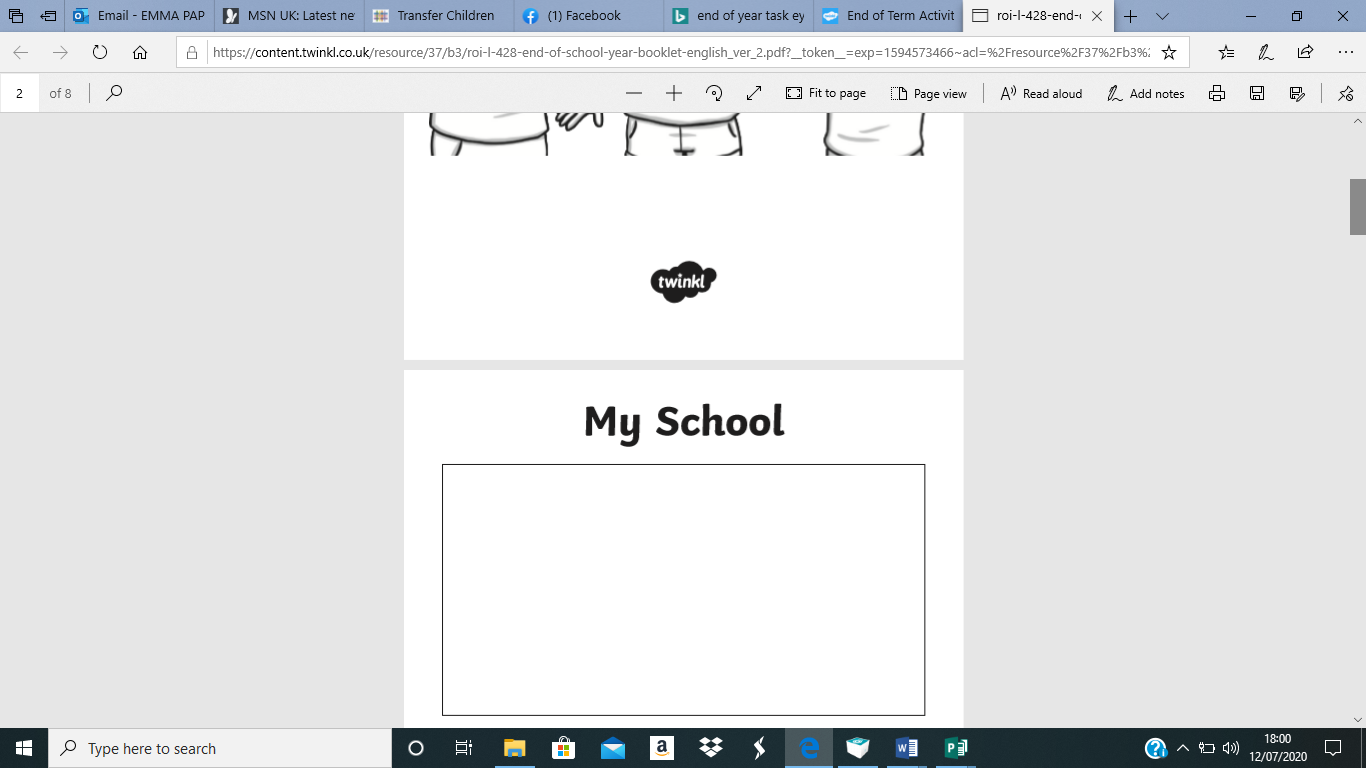 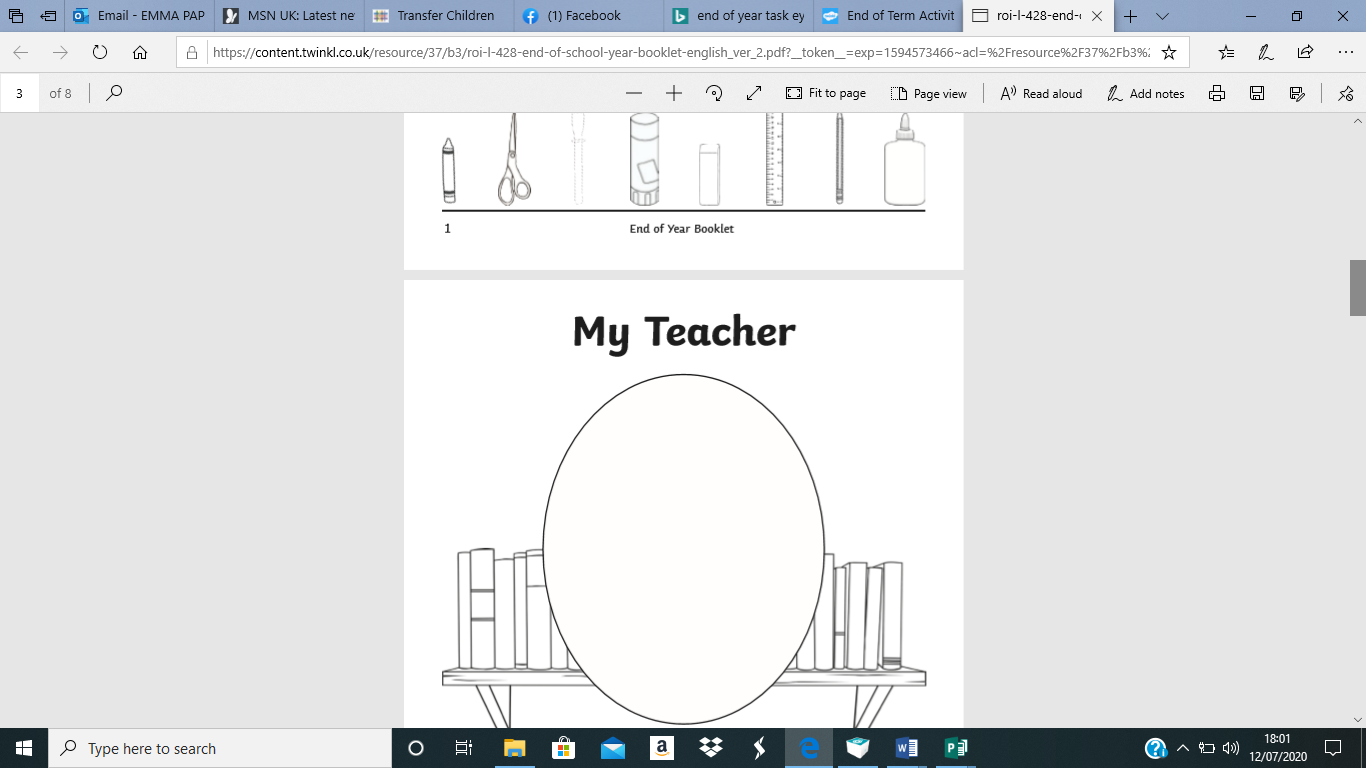 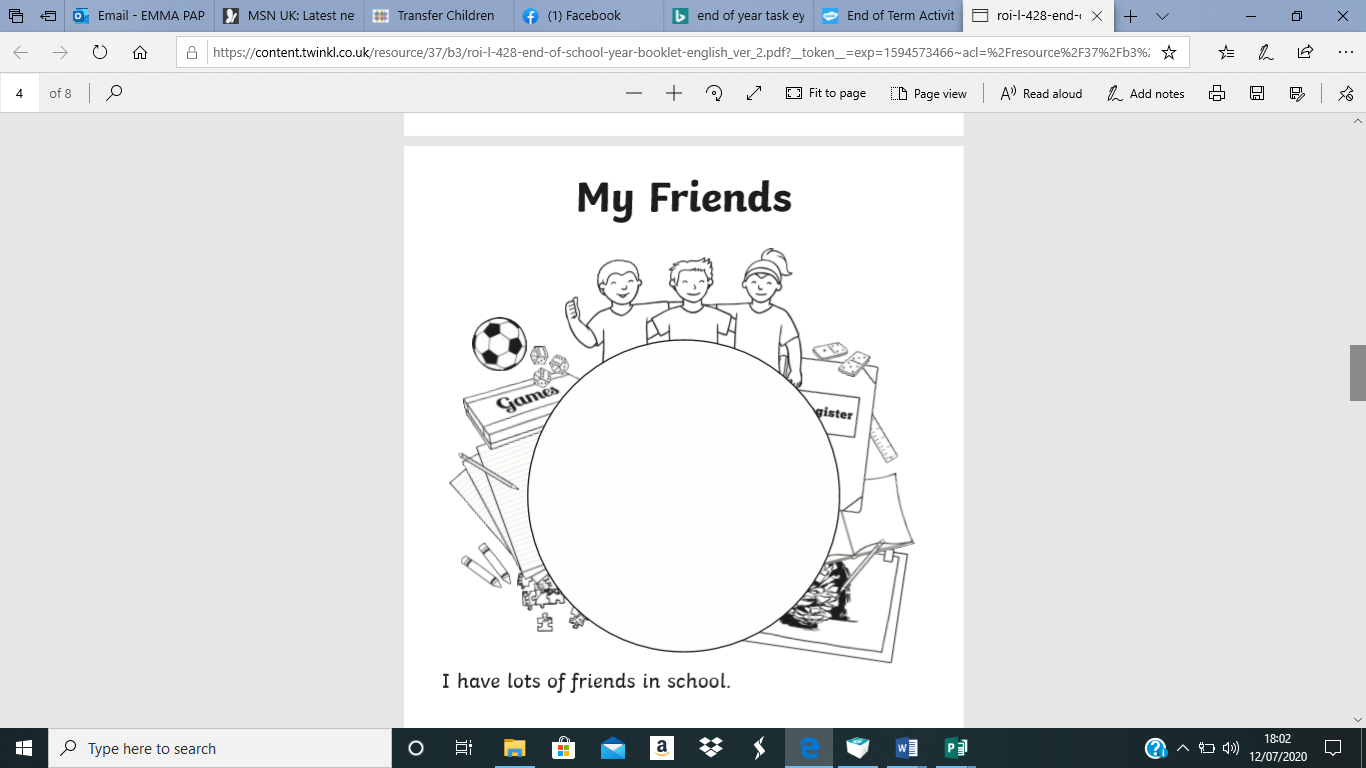 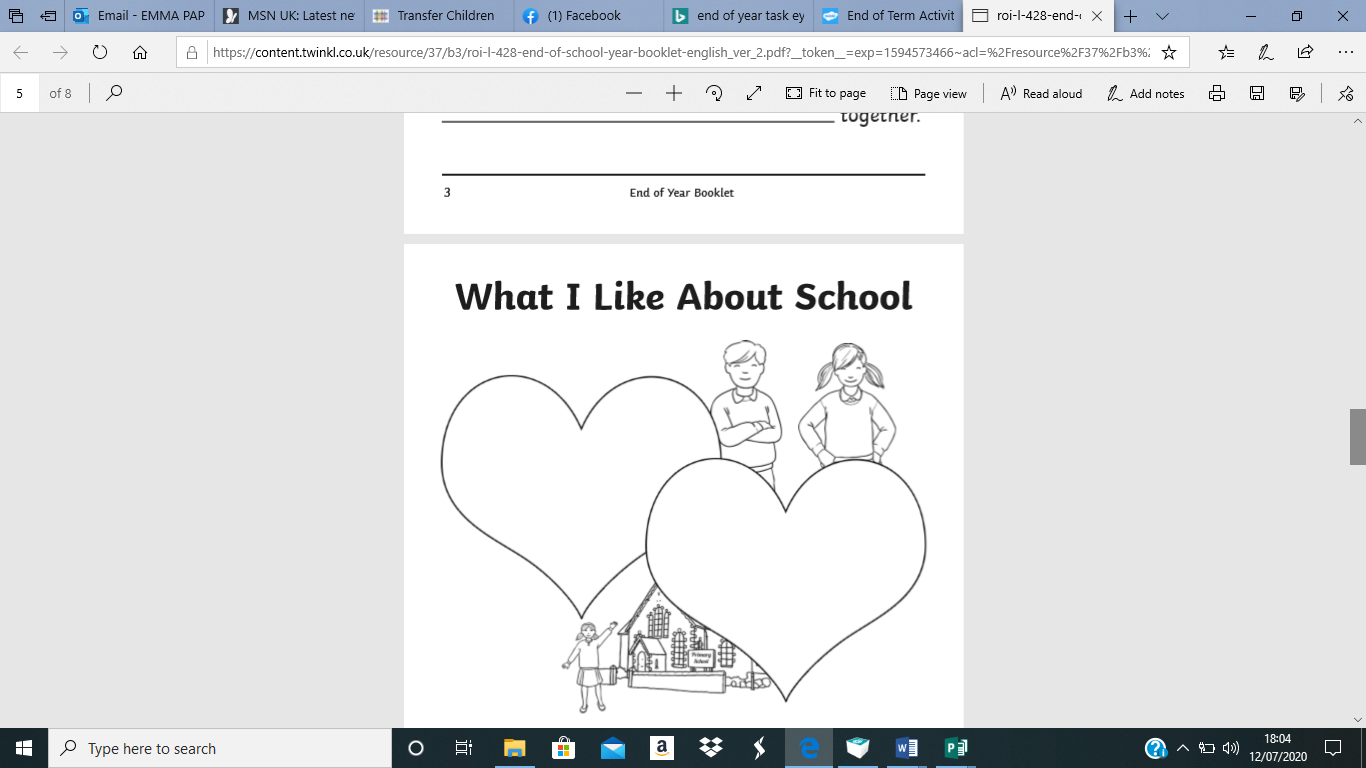 Well done to every single one of you who have embraced the home learning. I am super proud of you all. Have a lovely summer holidays and we will see you in the new school term.Have fun, keep smiling and stay safe.Miss Pape